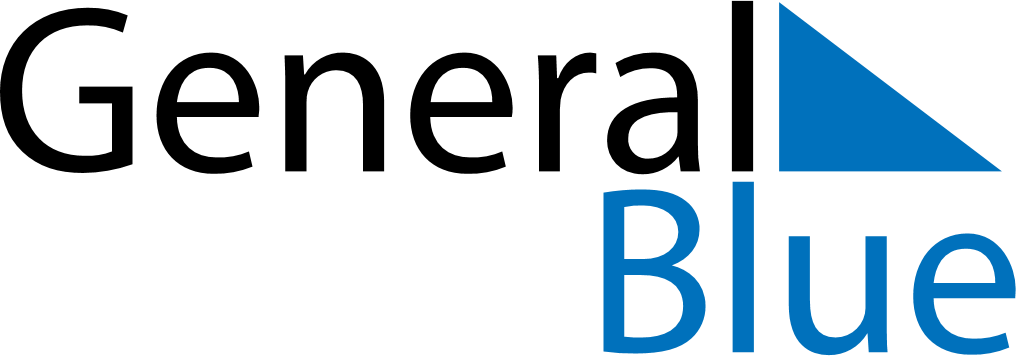 September 2023September 2023September 2023September 2023LiechtensteinLiechtensteinLiechtensteinSundayMondayTuesdayWednesdayThursdayFridayFridaySaturday11234567889Mariä GeburtMariä Geburt101112131415151617181920212222232425262728292930